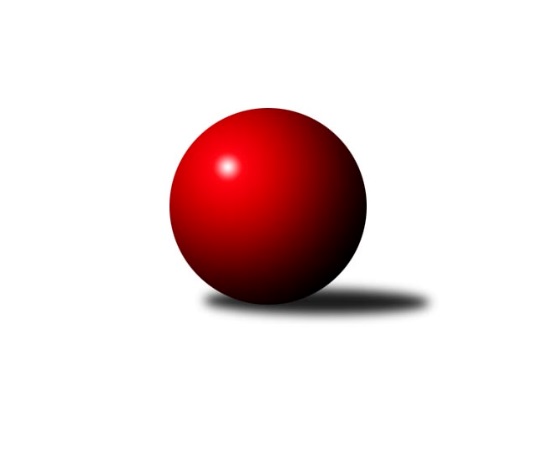 Č.13Ročník 2019/2020	16.7.2024 Severočeská divize 2019/2020Statistika 13. kolaTabulka družstev:		družstvo	záp	výh	rem	proh	skore	sety	průměr	body	plné	dorážka	chyby	1.	TJ Sokol Údlice	13	12	0	1	74.0 : 30.0 	(99.0 : 57.0)	2590	24	1774	815	27.5	2.	TJ VTŽ Chomutov	13	10	1	2	69.5 : 34.5 	(92.0 : 64.0)	2615	21	1781	834	26.2	3.	TJ Jiskra Nový Bor	13	9	2	2	69.5 : 34.5 	(92.0 : 64.0)	2603	20	1778	824	36.7	4.	SK Skalice	13	8	0	5	58.0 : 46.0 	(87.0 : 69.0)	2549	16	1774	774	38.2	5.	TJ Doksy	13	7	1	5	57.0 : 47.0 	(79.5 : 76.5)	2497	15	1731	766	35.2	6.	TJ Bižuterie Jablonec n. N.	13	6	2	5	50.5 : 53.5 	(76.0 : 80.0)	2551	14	1773	779	40.6	7.	TJ Lokomotiva Liberec	13	6	1	6	53.5 : 50.5 	(78.0 : 78.0)	2498	13	1724	775	36.4	8.	TJ KK Louny	13	6	1	6	53.0 : 51.0 	(80.0 : 76.0)	2613	13	1797	816	31.5	9.	SK Plaston Šluknov	13	6	0	7	46.0 : 58.0 	(71.0 : 85.0)	2552	12	1760	792	33.5	10.	TJ Dynamo Liberec B	13	2	0	11	38.5 : 65.5 	(64.5 : 91.5)	2479	4	1713	766	37.5	11.	TJ Kovostroj Děčín	13	2	0	11	33.0 : 71.0 	(68.5 : 87.5)	2545	4	1756	789	40.8	12.	SK Děčín	13	0	0	13	21.5 : 82.5 	(48.5 : 107.5)	2392	0	1680	712	55.4Tabulka doma:		družstvo	záp	výh	rem	proh	skore	sety	průměr	body	maximum	minimum	1.	SK Skalice	7	7	0	0	46.0 : 10.0 	(65.0 : 19.0)	2816	14	2924	2728	2.	TJ Sokol Údlice	6	6	0	0	35.5 : 12.5 	(50.5 : 21.5)	2685	12	2750	2646	3.	TJ Jiskra Nový Bor	7	5	2	0	43.0 : 13.0 	(53.5 : 30.5)	2556	12	2600	2515	4.	TJ VTŽ Chomutov	7	6	0	1	38.5 : 17.5 	(53.0 : 31.0)	2715	12	2820	2547	5.	TJ Lokomotiva Liberec	6	4	0	2	28.5 : 19.5 	(41.0 : 31.0)	2538	8	2596	2461	6.	TJ Doksy	6	4	0	2	28.0 : 20.0 	(41.5 : 30.5)	2535	8	2583	2479	7.	SK Plaston Šluknov	6	4	0	2	25.0 : 23.0 	(34.0 : 38.0)	2570	8	2682	2486	8.	TJ KK Louny	6	3	1	2	27.0 : 21.0 	(38.0 : 34.0)	2748	7	2817	2692	9.	TJ Bižuterie Jablonec n. N.	7	2	1	4	22.0 : 34.0 	(40.5 : 43.5)	2504	5	2548	2447	10.	TJ Dynamo Liberec B	7	2	0	5	24.0 : 32.0 	(36.0 : 48.0)	2555	4	2615	2449	11.	TJ Kovostroj Děčín	7	2	0	5	18.0 : 38.0 	(34.0 : 50.0)	2394	4	2471	2325	12.	SK Děčín	6	0	0	6	10.5 : 37.5 	(25.0 : 47.0)	2416	0	2504	2357Tabulka venku:		družstvo	záp	výh	rem	proh	skore	sety	průměr	body	maximum	minimum	1.	TJ Sokol Údlice	7	6	0	1	38.5 : 17.5 	(48.5 : 35.5)	2574	12	2640	2479	2.	TJ VTŽ Chomutov	6	4	1	1	31.0 : 17.0 	(39.0 : 33.0)	2598	9	2810	2487	3.	TJ Bižuterie Jablonec n. N.	6	4	1	1	28.5 : 19.5 	(35.5 : 36.5)	2559	9	2736	2427	4.	TJ Jiskra Nový Bor	6	4	0	2	26.5 : 21.5 	(38.5 : 33.5)	2610	8	2815	2521	5.	TJ Doksy	7	3	1	3	29.0 : 27.0 	(38.0 : 46.0)	2491	7	2703	2356	6.	TJ KK Louny	7	3	0	4	26.0 : 30.0 	(42.0 : 42.0)	2590	6	2740	2489	7.	TJ Lokomotiva Liberec	7	2	1	4	25.0 : 31.0 	(37.0 : 47.0)	2493	5	2612	2406	8.	SK Plaston Šluknov	7	2	0	5	21.0 : 35.0 	(37.0 : 47.0)	2550	4	2679	2435	9.	SK Skalice	6	1	0	5	12.0 : 36.0 	(22.0 : 50.0)	2495	2	2655	2301	10.	TJ Kovostroj Děčín	6	0	0	6	15.0 : 33.0 	(34.5 : 37.5)	2570	0	2708	2449	11.	TJ Dynamo Liberec B	6	0	0	6	14.5 : 33.5 	(28.5 : 43.5)	2476	0	2609	2381	12.	SK Děčín	7	0	0	7	11.0 : 45.0 	(23.5 : 60.5)	2389	0	2663	2214Tabulka podzimní části:		družstvo	záp	výh	rem	proh	skore	sety	průměr	body	doma	venku	1.	TJ Sokol Údlice	11	10	0	1	61.5 : 26.5 	(81.5 : 50.5)	2599	20 	5 	0 	0 	5 	0 	1	2.	TJ Jiskra Nový Bor	11	8	1	2	57.5 : 30.5 	(76.0 : 56.0)	2603	17 	4 	1 	0 	4 	0 	2	3.	TJ VTŽ Chomutov	11	8	1	2	57.5 : 30.5 	(76.0 : 56.0)	2582	17 	5 	0 	1 	3 	1 	1	4.	SK Skalice	11	7	0	4	50.0 : 38.0 	(73.0 : 59.0)	2575	14 	6 	0 	0 	1 	0 	4	5.	TJ KK Louny	11	6	1	4	50.0 : 38.0 	(73.0 : 59.0)	2594	13 	3 	1 	1 	3 	0 	3	6.	TJ Bižuterie Jablonec n. N.	11	6	1	4	44.5 : 43.5 	(64.0 : 68.0)	2559	13 	2 	1 	3 	4 	0 	1	7.	TJ Doksy	11	5	1	5	44.0 : 44.0 	(65.5 : 66.5)	2483	11 	4 	0 	2 	1 	1 	3	8.	SK Plaston Šluknov	11	5	0	6	39.0 : 49.0 	(62.0 : 70.0)	2552	10 	3 	0 	2 	2 	0 	4	9.	TJ Lokomotiva Liberec	11	4	1	6	40.5 : 47.5 	(64.0 : 68.0)	2484	9 	3 	0 	2 	1 	1 	4	10.	TJ Dynamo Liberec B	11	2	0	9	35.0 : 53.0 	(56.0 : 76.0)	2497	4 	2 	0 	4 	0 	0 	5	11.	TJ Kovostroj Děčín	11	2	0	9	28.0 : 60.0 	(59.0 : 73.0)	2545	4 	2 	0 	4 	0 	0 	5	12.	SK Děčín	11	0	0	11	20.5 : 67.5 	(42.0 : 90.0)	2420	0 	0 	0 	5 	0 	0 	6Tabulka jarní části:		družstvo	záp	výh	rem	proh	skore	sety	průměr	body	doma	venku	1.	TJ Lokomotiva Liberec	2	2	0	0	13.0 : 3.0 	(14.0 : 10.0)	2543	4 	1 	0 	0 	1 	0 	0 	2.	TJ Doksy	2	2	0	0	13.0 : 3.0 	(14.0 : 10.0)	2536	4 	0 	0 	0 	2 	0 	0 	3.	TJ Sokol Údlice	2	2	0	0	12.5 : 3.5 	(17.5 : 6.5)	2592	4 	1 	0 	0 	1 	0 	0 	4.	TJ VTŽ Chomutov	2	2	0	0	12.0 : 4.0 	(16.0 : 8.0)	2774	4 	1 	0 	0 	1 	0 	0 	5.	TJ Jiskra Nový Bor	2	1	1	0	12.0 : 4.0 	(16.0 : 8.0)	2543	3 	1 	1 	0 	0 	0 	0 	6.	SK Skalice	2	1	0	1	8.0 : 8.0 	(14.0 : 10.0)	2613	2 	1 	0 	0 	0 	0 	1 	7.	SK Plaston Šluknov	2	1	0	1	7.0 : 9.0 	(9.0 : 15.0)	2608	2 	1 	0 	0 	0 	0 	1 	8.	TJ Bižuterie Jablonec n. N.	2	0	1	1	6.0 : 10.0 	(12.0 : 12.0)	2512	1 	0 	0 	1 	0 	1 	0 	9.	TJ Kovostroj Děčín	2	0	0	2	5.0 : 11.0 	(9.5 : 14.5)	2442	0 	0 	0 	1 	0 	0 	1 	10.	TJ Dynamo Liberec B	2	0	0	2	3.5 : 12.5 	(8.5 : 15.5)	2481	0 	0 	0 	1 	0 	0 	1 	11.	TJ KK Louny	2	0	0	2	3.0 : 13.0 	(7.0 : 17.0)	2716	0 	0 	0 	1 	0 	0 	1 	12.	SK Děčín	2	0	0	2	1.0 : 15.0 	(6.5 : 17.5)	2286	0 	0 	0 	1 	0 	0 	1 Zisk bodů pro družstvo:		jméno hráče	družstvo	body	zápasy	v %	dílčí body	sety	v %	1.	Jiří Klíma st.	TJ Doksy 	13	/	13	(100%)	22	/	26	(85%)	2.	Patrik Lojda 	TJ KK Louny 	11	/	13	(85%)	21	/	26	(81%)	3.	Stanislav Šmíd ml.	TJ VTŽ Chomutov 	11	/	13	(85%)	17	/	26	(65%)	4.	Karel Valeš 	TJ VTŽ Chomutov 	10	/	13	(77%)	23	/	26	(88%)	5.	Petr Kout 	TJ Jiskra Nový Bor 	10	/	13	(77%)	18	/	26	(69%)	6.	Václav Vlk 	TJ Lokomotiva Liberec 	10	/	13	(77%)	18	/	26	(69%)	7.	Jan Zeman 	TJ Bižuterie Jablonec n. N. 	10	/	13	(77%)	17	/	26	(65%)	8.	Martin Vršan 	TJ Sokol Údlice 	9.5	/	12	(79%)	17.5	/	24	(73%)	9.	Alena Dunková 	TJ Jiskra Nový Bor 	9.5	/	13	(73%)	19	/	26	(73%)	10.	Petr Vajnar 	SK Plaston Šluknov 	9	/	10	(90%)	16	/	20	(80%)	11.	Vladimír Hurník 	TJ Sokol Údlice 	9	/	11	(82%)	18	/	22	(82%)	12.	Jaroslav Verner 	TJ Sokol Údlice 	9	/	12	(75%)	19	/	24	(79%)	13.	Lenka Kohlíčková 	TJ Jiskra Nový Bor 	9	/	12	(75%)	18.5	/	24	(77%)	14.	Petr Lukšík 	TJ VTŽ Chomutov 	9	/	13	(69%)	16	/	26	(62%)	15.	Aleš Havlík 	TJ Lokomotiva Liberec 	9	/	13	(69%)	15	/	26	(58%)	16.	Daniela Hlaváčová 	TJ KK Louny 	8	/	12	(67%)	11	/	24	(46%)	17.	Martin Kortan 	TJ Jiskra Nový Bor 	8	/	13	(62%)	17	/	26	(65%)	18.	Radek Marušák 	SK Plaston Šluknov 	8	/	13	(62%)	16	/	26	(62%)	19.	Oldřich Vlasák 	SK Skalice 	8	/	13	(62%)	15.5	/	26	(60%)	20.	Jana Susková 	TJ Lokomotiva Liberec 	7.5	/	12	(63%)	13	/	24	(54%)	21.	Oldřich Fadrhons 	TJ Sokol Údlice 	7	/	8	(88%)	12	/	16	(75%)	22.	Libor Hrnčíř 	SK Skalice 	7	/	9	(78%)	14	/	18	(78%)	23.	Zdeněk Pecina st.	TJ Dynamo Liberec B 	7	/	10	(70%)	12	/	20	(60%)	24.	Robert Häring 	SK Skalice 	7	/	11	(64%)	15	/	22	(68%)	25.	Stanislav Šmíd st.	TJ VTŽ Chomutov 	7	/	11	(64%)	12.5	/	22	(57%)	26.	Pavel Piskoř 	TJ Kovostroj Děčín 	7	/	12	(58%)	13	/	24	(54%)	27.	Eliška Marušáková 	SK Plaston Šluknov 	7	/	12	(58%)	12	/	24	(50%)	28.	David Vincze 	TJ Bižuterie Jablonec n. N. 	7	/	13	(54%)	16	/	26	(62%)	29.	Jiří Kuric 	TJ Doksy 	7	/	13	(54%)	14.5	/	26	(56%)	30.	Jaroslava Vacková 	TJ Doksy 	7	/	13	(54%)	13.5	/	26	(52%)	31.	Petr Kohlíček 	TJ Jiskra Nový Bor 	7	/	13	(54%)	11	/	26	(42%)	32.	Petr Mako 	TJ Sokol Údlice 	6.5	/	10	(65%)	14	/	20	(70%)	33.	Vojtěch Trojan 	TJ Dynamo Liberec B 	6	/	10	(60%)	11	/	20	(55%)	34.	Radek Jung 	TJ KK Louny 	6	/	11	(55%)	13.5	/	22	(61%)	35.	Eduard Kezer ml.	SK Skalice 	6	/	11	(55%)	10	/	22	(45%)	36.	Zdeněk Vokatý 	TJ Bižuterie Jablonec n. N. 	6	/	11	(55%)	8.5	/	22	(39%)	37.	Ladislav Javorek ml.	SK Skalice 	6	/	12	(50%)	15.5	/	24	(65%)	38.	Tomáš Novák 	TJ Kovostroj Děčín 	6	/	12	(50%)	15.5	/	24	(65%)	39.	Václav Paluska 	TJ Doksy 	6	/	12	(50%)	11	/	24	(46%)	40.	Libor Marek 	TJ KK Louny 	6	/	12	(50%)	10	/	24	(42%)	41.	Miloslav Plíšek 	SK Děčín 	6	/	13	(46%)	13	/	26	(50%)	42.	Ludvík Szabo 	TJ Dynamo Liberec B 	6	/	13	(46%)	10.5	/	26	(40%)	43.	Ladislav Wajsar ml.	TJ Dynamo Liberec B 	5.5	/	10	(55%)	11	/	20	(55%)	44.	Radek Mach 	SK Děčín 	5.5	/	11	(50%)	9.5	/	22	(43%)	45.	Jan Pašek ml.	TJ Lokomotiva Liberec 	5	/	5	(100%)	7	/	10	(70%)	46.	Miroslav Zítek 	TJ Sokol Údlice 	5	/	8	(63%)	8.5	/	16	(53%)	47.	Jiří Kucej 	TJ Doksy 	5	/	10	(50%)	6	/	20	(30%)	48.	Adéla Molnár Exnerová 	TJ Kovostroj Děčín 	5	/	11	(45%)	7	/	22	(32%)	49.	Miroslav Pastyřík 	TJ Bižuterie Jablonec n. N. 	5	/	12	(42%)	10.5	/	24	(44%)	50.	Josef Březina 	TJ Doksy 	5	/	13	(38%)	11.5	/	26	(44%)	51.	Pavel Nežádal 	TJ Bižuterie Jablonec n. N. 	4.5	/	7	(64%)	8	/	14	(57%)	52.	Ladislav Bírovka 	TJ Kovostroj Děčín 	4	/	7	(57%)	8	/	14	(57%)	53.	Zdeněk Pecina ml.	TJ Dynamo Liberec B 	4	/	7	(57%)	8	/	14	(57%)	54.	Jiří Tůma 	TJ Bižuterie Jablonec n. N. 	4	/	10	(40%)	9	/	20	(45%)	55.	Jana Kořínková 	TJ Lokomotiva Liberec 	4	/	10	(40%)	9	/	20	(45%)	56.	Stanislav Rada 	TJ VTŽ Chomutov 	4	/	11	(36%)	10	/	22	(45%)	57.	Martin Ledwoň 	SK Děčín 	4	/	11	(36%)	9	/	22	(41%)	58.	Jiří Šácha 	SK Skalice 	4	/	11	(36%)	7	/	22	(32%)	59.	Václav Valenta ml.	TJ KK Louny 	4	/	12	(33%)	9.5	/	24	(40%)	60.	Robert Suchomel st.	TJ VTŽ Chomutov 	3.5	/	10	(35%)	9	/	20	(45%)	61.	Jan Řeřicha 	TJ Jiskra Nový Bor 	3	/	6	(50%)	6	/	12	(50%)	62.	František Tomik 	SK Plaston Šluknov 	3	/	6	(50%)	5	/	12	(42%)	63.	František Dobiáš 	TJ Sokol Údlice 	3	/	9	(33%)	8	/	18	(44%)	64.	Jiří Piskáček 	SK Skalice 	3	/	10	(30%)	8	/	20	(40%)	65.	Ladislav Hojný 	SK Plaston Šluknov 	3	/	11	(27%)	7	/	22	(32%)	66.	Emílie Císařovská 	TJ Dynamo Liberec B 	3	/	12	(25%)	5	/	24	(21%)	67.	Kamila Ledwoňová 	SK Děčín 	3	/	13	(23%)	7	/	26	(27%)	68.	Ondřej Šmíd 	TJ VTŽ Chomutov 	2	/	3	(67%)	3.5	/	6	(58%)	69.	Anton Zajac 	TJ Lokomotiva Liberec 	2	/	4	(50%)	5	/	8	(63%)	70.	Miloš Chovanec 	TJ KK Louny 	2	/	7	(29%)	8	/	14	(57%)	71.	Jitka Rollová 	TJ KK Louny 	2	/	7	(29%)	6	/	14	(43%)	72.	Jan Holanec st.	TJ Dynamo Liberec B 	2	/	8	(25%)	5	/	16	(31%)	73.	Jan Sklenář 	SK Plaston Šluknov 	2	/	8	(25%)	4.5	/	16	(28%)	74.	Pavel Jablonický 	TJ Kovostroj Děčín 	2	/	13	(15%)	6.5	/	26	(25%)	75.	Nataša Kovačovičová 	TJ Lokomotiva Liberec 	2	/	13	(15%)	6	/	26	(23%)	76.	Miroslav Rejchrt 	TJ Kovostroj Děčín 	1	/	1	(100%)	2	/	2	(100%)	77.	Antonín Hrabě 	TJ Kovostroj Děčín 	1	/	1	(100%)	2	/	2	(100%)	78.	Eduard Kezer st.	SK Skalice 	1	/	1	(100%)	2	/	2	(100%)	79.	Matouš Janda 	TJ Bižuterie Jablonec n. N. 	1	/	1	(100%)	2	/	2	(100%)	80.	Dančo Bosilkov 	TJ VTŽ Chomutov 	1	/	1	(100%)	1	/	2	(50%)	81.	Jan Koldan 	SK Plaston Šluknov 	1	/	2	(50%)	3	/	4	(75%)	82.	Pavel Nevole 	TJ Kovostroj Děčín 	1	/	2	(50%)	3	/	4	(75%)	83.	Miroslav Bachor 	TJ Kovostroj Děčín 	1	/	2	(50%)	2	/	4	(50%)	84.	Petr Kramer 	SK Děčín 	1	/	2	(50%)	2	/	4	(50%)	85.	Radek Chomout 	TJ Dynamo Liberec B 	1	/	2	(50%)	1	/	4	(25%)	86.	Jaromír Tomášek 	TJ Lokomotiva Liberec 	1	/	3	(33%)	1	/	6	(17%)	87.	Jiří Pachl 	TJ Lokomotiva Liberec 	1	/	4	(25%)	4	/	8	(50%)	88.	Martin Vondráček 	TJ Sokol Údlice 	1	/	4	(25%)	2	/	8	(25%)	89.	Filip Hons 	TJ Bižuterie Jablonec n. N. 	1	/	6	(17%)	3	/	12	(25%)	90.	Michal Gajdušek 	TJ Jiskra Nový Bor 	1	/	7	(14%)	2.5	/	14	(18%)	91.	Václav Kořánek 	SK Plaston Šluknov 	1	/	10	(10%)	5.5	/	20	(28%)	92.	Aleš Glaser 	SK Děčín 	1	/	10	(10%)	3	/	20	(15%)	93.	Petr Veselý 	TJ Kovostroj Děčín 	1	/	11	(9%)	7	/	22	(32%)	94.	Pavel Čubr 	SK Děčín 	1	/	12	(8%)	4.5	/	24	(19%)	95.	Miroslav Sodomka 	TJ KK Louny 	0	/	1	(0%)	1	/	2	(50%)	96.	Michal Buga 	TJ Bižuterie Jablonec n. N. 	0	/	1	(0%)	1	/	2	(50%)	97.	Miloš Holý 	TJ Bižuterie Jablonec n. N. 	0	/	1	(0%)	1	/	2	(50%)	98.	Radek Kozák 	TJ Doksy 	0	/	1	(0%)	0	/	2	(0%)	99.	Marek Valenta 	TJ Dynamo Liberec B 	0	/	1	(0%)	0	/	2	(0%)	100.	Jiří Pádivý 	TJ Doksy 	0	/	1	(0%)	0	/	2	(0%)	101.	Simona Šťastná 	TJ Jiskra Nový Bor 	0	/	1	(0%)	0	/	2	(0%)	102.	Rudolf Tesařík 	TJ VTŽ Chomutov 	0	/	1	(0%)	0	/	2	(0%)	103.	Jiří Jablonický 	TJ Kovostroj Děčín 	0	/	1	(0%)	0	/	2	(0%)	104.	Filip Prokeš 	TJ VTŽ Chomutov 	0	/	1	(0%)	0	/	2	(0%)	105.	Zdeněk Jonáš 	SK Plaston Šluknov 	0	/	1	(0%)	0	/	2	(0%)	106.	František Pfeifer 	TJ KK Louny 	0	/	1	(0%)	0	/	2	(0%)	107.	Zdeněk Chadraba 	TJ Doksy 	0	/	2	(0%)	1	/	4	(25%)	108.	Ivan Novotný 	SK Děčín 	0	/	3	(0%)	0.5	/	6	(8%)	109.	Hana Vnoučková 	TJ Dynamo Liberec B 	0	/	3	(0%)	0	/	6	(0%)	110.	Emil Campr 	TJ Sokol Údlice 	0	/	3	(0%)	0	/	6	(0%)	111.	Tomáš Mrázek 	TJ Kovostroj Děčín 	0	/	4	(0%)	2.5	/	8	(31%)Průměry na kuželnách:		kuželna	průměr	plné	dorážka	chyby	výkon na hráče	1.	Louny, 1-2	2726	1841	885	29.6	(454.4)	2.	Skalice u České Lípy, 1-2	2708	1859	848	41.1	(451.3)	3.	TJ VTŽ Chomutov, 1-2	2661	1812	849	30.6	(443.6)	4.	Údlice, 1-2	2582	1776	806	34.5	(430.4)	5.	Šluknov, 1-2	2557	1769	788	34.7	(426.3)	6.	Sport Park Liberec, 1-4	2539	1744	794	34.5	(423.2)	7.	TJ Bižuterie Jablonec nad Nisou, 1-4	2518	1737	781	41.7	(419.8)	8.	Doksy, 1-2	2491	1706	784	27.5	(415.2)	9.	Nový Bor, 1-2	2485	1733	752	49.0	(414.3)	10.	Česká Kamenice, 1-2	2464	1718	746	43.1	(410.7)	11.	Kovostroj Děčín, 1-2	2426	1678	748	36.3	(404.5)Nejlepší výkony na kuželnách:Louny, 1-2TJ KK Louny	2817	6. kolo	Alena Dunková 	TJ Jiskra Nový Bor	522	2. koloTJ Jiskra Nový Bor	2815	2. kolo	Jiří Klíma st.	TJ Doksy	509	9. koloTJ VTŽ Chomutov	2810	12. kolo	Karel Valeš 	TJ VTŽ Chomutov	508	12. koloTJ KK Louny	2772	9. kolo	Lenka Kohlíčková 	TJ Jiskra Nový Bor	504	2. koloTJ KK Louny	2769	7. kolo	Patrik Lojda 	TJ KK Louny	497	9. koloTJ KK Louny	2743	2. kolo	Stanislav Šmíd st.	TJ VTŽ Chomutov	493	12. koloTJ Doksy	2703	9. kolo	Jiří Kuric 	TJ Doksy	491	9. koloTJ KK Louny	2694	11. kolo	Petr Kohlíček 	TJ Jiskra Nový Bor	486	2. koloTJ KK Louny	2692	12. kolo	Radek Jung 	TJ KK Louny	486	9. koloSK Plaston Šluknov	2679	7. kolo	Patrik Lojda 	TJ KK Louny	485	7. koloSkalice u České Lípy, 1-2SK Skalice	2924	13. kolo	Oldřich Vlasák 	SK Skalice	541	4. koloSK Skalice	2863	4. kolo	Eduard Kezer st.	SK Skalice	530	13. koloSK Skalice	2854	9. kolo	Libor Hrnčíř 	SK Skalice	518	9. koloSK Skalice	2840	10. kolo	Ladislav Javorek ml.	SK Skalice	517	7. koloSK Skalice	2753	7. kolo	Ladislav Javorek ml.	SK Skalice	517	9. koloSK Skalice	2750	3. kolo	Oldřich Vlasák 	SK Skalice	511	10. koloTJ KK Louny	2740	13. kolo	Tomáš Novák 	TJ Kovostroj Děčín	508	7. koloTJ Bižuterie Jablonec n. N.	2736	10. kolo	Libor Hrnčíř 	SK Skalice	505	13. koloSK Skalice	2728	1. kolo	Jiří Klíma st.	TJ Doksy	499	4. koloTJ Kovostroj Děčín	2708	7. kolo	Ladislav Javorek ml.	SK Skalice	497	10. koloTJ VTŽ Chomutov, 1-2TJ VTŽ Chomutov	2820	10. kolo	Karel Valeš 	TJ VTŽ Chomutov	503	8. koloTJ VTŽ Chomutov	2764	8. kolo	Robert Suchomel st.	TJ VTŽ Chomutov	495	3. koloTJ VTŽ Chomutov	2755	7. kolo	Karel Valeš 	TJ VTŽ Chomutov	494	10. koloTJ VTŽ Chomutov	2737	13. kolo	Stanislav Rada 	TJ VTŽ Chomutov	489	10. koloTJ VTŽ Chomutov	2731	3. kolo	Karel Valeš 	TJ VTŽ Chomutov	488	4. koloSK Děčín	2663	7. kolo	Stanislav Šmíd ml.	TJ VTŽ Chomutov	488	13. koloTJ Jiskra Nový Bor	2650	10. kolo	Stanislav Šmíd ml.	TJ VTŽ Chomutov	488	10. koloTJ VTŽ Chomutov	2649	4. kolo	Karel Valeš 	TJ VTŽ Chomutov	483	3. koloTJ KK Louny	2619	3. kolo	Petr Mako 	TJ Sokol Údlice	480	1. koloTJ Dynamo Liberec B	2609	4. kolo	Robert Suchomel st.	TJ VTŽ Chomutov	479	8. koloÚdlice, 1-2TJ Sokol Údlice	2750	8. kolo	Jaroslav Verner 	TJ Sokol Údlice	501	11. koloTJ Sokol Údlice	2683	11. kolo	Vladimír Hurník 	TJ Sokol Údlice	498	12. koloTJ Sokol Údlice	2683	5. kolo	Jaroslav Verner 	TJ Sokol Údlice	490	8. koloTJ Sokol Údlice	2674	2. kolo	Martin Vršan 	TJ Sokol Údlice	484	6. koloTJ Sokol Údlice	2671	6. kolo	Patrik Lojda 	TJ KK Louny	480	8. koloTJ Sokol Údlice	2646	12. kolo	Martin Vršan 	TJ Sokol Údlice	479	8. koloTJ KK Louny	2602	8. kolo	Zdeněk Pecina st.	TJ Dynamo Liberec B	477	12. koloTJ Jiskra Nový Bor	2536	5. kolo	Jaroslav Verner 	TJ Sokol Údlice	472	6. koloTJ Kovostroj Děčín	2515	6. kolo	Martin Vršan 	TJ Sokol Údlice	470	5. koloSK Skalice	2492	2. kolo	Vladimír Hurník 	TJ Sokol Údlice	467	11. koloŠluknov, 1-2SK Plaston Šluknov	2682	12. kolo	Radek Marušák 	SK Plaston Šluknov	488	12. koloSK Plaston Šluknov	2612	6. kolo	Radek Marušák 	SK Plaston Šluknov	477	11. koloTJ Sokol Údlice	2602	9. kolo	Petr Vajnar 	SK Plaston Šluknov	475	6. koloSK Plaston Šluknov	2597	11. kolo	Petr Vajnar 	SK Plaston Šluknov	469	12. koloTJ VTŽ Chomutov	2568	6. kolo	Karel Valeš 	TJ VTŽ Chomutov	469	6. koloTJ Kovostroj Děčín	2559	12. kolo	Oldřich Fadrhons 	TJ Sokol Údlice	466	9. koloSK Plaston Šluknov	2552	5. kolo	Ladislav Wajsar ml.	TJ Dynamo Liberec B	465	11. koloTJ Bižuterie Jablonec n. N.	2534	2. kolo	Jaroslav Verner 	TJ Sokol Údlice	463	9. koloTJ Dynamo Liberec B	2533	11. kolo	Jan Zeman 	TJ Bižuterie Jablonec n. N.	460	2. koloSK Plaston Šluknov	2488	2. kolo	Petr Vajnar 	SK Plaston Šluknov	456	2. koloSport Park Liberec, 1-4SK Skalice	2655	5. kolo	Oldřich Vlasák 	SK Skalice	489	5. koloTJ Sokol Údlice	2631	3. kolo	Václav Vlk 	TJ Lokomotiva Liberec	481	6. koloTJ Doksy	2625	13. kolo	Zdeněk Pecina st.	TJ Dynamo Liberec B	480	2. koloTJ Bižuterie Jablonec n. N.	2615	6. kolo	Zdeněk Pecina ml.	TJ Dynamo Liberec B	472	3. koloTJ Dynamo Liberec B	2615	2. kolo	Václav Paluska 	TJ Doksy	472	13. koloTJ Jiskra Nový Bor	2611	8. kolo	Martin Vršan 	TJ Sokol Údlice	468	3. koloTJ Lokomotiva Liberec	2596	6. kolo	Alena Dunková 	TJ Jiskra Nový Bor	468	8. koloTJ Dynamo Liberec B	2592	1. kolo	Zdeněk Pecina st.	TJ Dynamo Liberec B	468	13. koloTJ Dynamo Liberec B	2580	13. kolo	Vojtěch Trojan 	TJ Dynamo Liberec B	465	13. koloTJ Dynamo Liberec B	2578	3. kolo	Václav Vlk 	TJ Lokomotiva Liberec	464	4. koloTJ Bižuterie Jablonec nad Nisou, 1-4TJ Sokol Údlice	2640	4. kolo	Stanislav Šmíd ml.	TJ VTŽ Chomutov	468	9. koloTJ Lokomotiva Liberec	2612	13. kolo	Martin Vršan 	TJ Sokol Údlice	466	4. koloTJ VTŽ Chomutov	2576	9. kolo	Jiří Pachl 	TJ Lokomotiva Liberec	461	13. koloTJ KK Louny	2554	1. kolo	Jan Zeman 	TJ Bižuterie Jablonec n. N.	460	3. koloTJ Bižuterie Jablonec n. N.	2548	9. kolo	Vladimír Hurník 	TJ Sokol Údlice	453	4. koloTJ Jiskra Nový Bor	2529	3. kolo	Alena Dunková 	TJ Jiskra Nový Bor	451	3. koloTJ Bižuterie Jablonec n. N.	2524	13. kolo	Jan Pašek ml.	TJ Lokomotiva Liberec	448	13. koloTJ Bižuterie Jablonec n. N.	2517	7. kolo	Vojtěch Trojan 	TJ Dynamo Liberec B	447	7. koloTJ Bižuterie Jablonec n. N.	2514	1. kolo	Radek Mach 	SK Děčín	446	11. koloTJ Bižuterie Jablonec n. N.	2512	4. kolo	Jitka Rollová 	TJ KK Louny	446	1. koloDoksy, 1-2TJ VTŽ Chomutov	2592	2. kolo	Jiří Kuric 	TJ Doksy	471	6. koloTJ Doksy	2583	2. kolo	Jiří Kuric 	TJ Doksy	467	8. koloTJ Doksy	2555	8. kolo	Jiří Kuric 	TJ Doksy	465	2. koloTJ Doksy	2550	6. kolo	Stanislav Šmíd ml.	TJ VTŽ Chomutov	465	2. koloTJ Bižuterie Jablonec n. N.	2544	5. kolo	Jiří Klíma st.	TJ Doksy	465	5. koloTJ Doksy	2542	3. kolo	Jiří Klíma st.	TJ Doksy	456	2. koloTJ Doksy	2502	10. kolo	Filip Hons 	TJ Bižuterie Jablonec n. N.	448	5. koloTJ Doksy	2479	5. kolo	Václav Paluska 	TJ Doksy	446	2. koloTJ Lokomotiva Liberec	2444	8. kolo	Jan Zeman 	TJ Bižuterie Jablonec n. N.	446	5. koloSK Plaston Šluknov	2435	10. kolo	Jiří Kuric 	TJ Doksy	445	10. koloNový Bor, 1-2TJ Jiskra Nový Bor	2600	4. kolo	Jan Zeman 	TJ Bižuterie Jablonec n. N.	475	12. koloTJ Jiskra Nový Bor	2572	11. kolo	Alena Dunková 	TJ Jiskra Nový Bor	468	12. koloTJ Jiskra Nový Bor	2570	9. kolo	Petr Vajnar 	SK Plaston Šluknov	465	4. koloTJ Jiskra Nový Bor	2564	13. kolo	Martin Kortan 	TJ Jiskra Nový Bor	464	11. koloSK Plaston Šluknov	2561	4. kolo	Petr Kout 	TJ Jiskra Nový Bor	463	4. koloTJ Jiskra Nový Bor	2547	7. kolo	Alena Dunková 	TJ Jiskra Nový Bor	459	7. koloTJ Jiskra Nový Bor	2522	12. kolo	Alena Dunková 	TJ Jiskra Nový Bor	457	4. koloTJ Jiskra Nový Bor	2515	1. kolo	Petr Kout 	TJ Jiskra Nový Bor	457	11. koloTJ Bižuterie Jablonec n. N.	2499	12. kolo	Jan Řeřicha 	TJ Jiskra Nový Bor	456	4. koloTJ Kovostroj Děčín	2449	9. kolo	Petr Kout 	TJ Jiskra Nový Bor	455	7. koloČeská Kamenice, 1-2SK Plaston Šluknov	2608	8. kolo	Radek Marušák 	SK Plaston Šluknov	476	8. koloTJ Jiskra Nový Bor	2521	6. kolo	Petr Kout 	TJ Jiskra Nový Bor	468	6. koloTJ Sokol Údlice	2507	10. kolo	Petr Vajnar 	SK Plaston Šluknov	457	8. koloTJ Lokomotiva Liberec	2507	2. kolo	Václav Vlk 	TJ Lokomotiva Liberec	455	2. koloSK Děčín	2504	8. kolo	Radek Mach 	SK Děčín	450	8. koloTJ KK Louny	2489	5. kolo	Miloslav Plíšek 	SK Děčín	445	8. koloSK Děčín	2456	6. kolo	Václav Kořánek 	SK Plaston Šluknov	445	8. koloTJ Doksy	2447	12. kolo	Jiří Kuric 	TJ Doksy	443	12. koloSK Děčín	2399	10. kolo	Libor Marek 	TJ KK Louny	442	5. koloSK Děčín	2391	5. kolo	Jana Kořínková 	TJ Lokomotiva Liberec	441	2. koloKovostroj Děčín, 1-2TJ VTŽ Chomutov	2557	5. kolo	Tomáš Novák 	TJ Kovostroj Děčín	463	4. koloTJ Sokol Údlice	2538	13. kolo	Stanislav Šmíd ml.	TJ VTŽ Chomutov	449	5. koloSK Plaston Šluknov	2528	3. kolo	Jaroslav Verner 	TJ Sokol Údlice	447	13. koloTJ Kovostroj Děčín	2471	5. kolo	Petr Vajnar 	SK Plaston Šluknov	443	3. koloTJ Kovostroj Děčín	2449	10. kolo	Pavel Piskoř 	TJ Kovostroj Děčín	442	10. koloTJ Kovostroj Děčín	2449	4. kolo	Petr Lukšík 	TJ VTŽ Chomutov	441	5. koloTJ Bižuterie Jablonec n. N.	2427	8. kolo	Eliška Marušáková 	SK Plaston Šluknov	441	3. koloTJ Lokomotiva Liberec	2418	10. kolo	Karel Valeš 	TJ VTŽ Chomutov	438	5. koloTJ Doksy	2404	1. kolo	Pavel Piskoř 	TJ Kovostroj Děčín	435	13. koloTJ Kovostroj Děčín	2367	8. kolo	Miloslav Plíšek 	SK Děčín	434	4. koloČetnost výsledků:	8.0 : 0.0	4x	7.0 : 1.0	8x	6.5 : 1.5	2x	6.0 : 2.0	18x	5.0 : 3.0	13x	4.0 : 4.0	4x	3.0 : 5.0	6x	2.5 : 5.5	1x	2.0 : 6.0	13x	1.5 : 6.5	1x	1.0 : 7.0	8x